Home Learning Year 1 Topic activities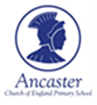 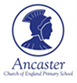 Geography: Exploring the continents and oceans of the WorldScience: Animals including humans/Seasonal ChangeArt: Science link to ‘Seasonal change’ Observational drawing painting. Class Identity ‘Class Indonesia’ ProjectEco ProjectFor your home learning, complete at least one activity per week, tick off once you have completed and be as creative as you like with your outcomes.  ActivityCompleted1. Geography : Name and locate the continents and oceans on a map of the World. 2.Geography : Make a fact file for the Giant Panda: Which continent is it from? What does it eat? Explain why it lives in rural places.3.Geography : Make/draw two pictures to show the similarities and differences of the African and Indian elephants. Label each.4.Geography : Invent your own country. Make a map of it showing rivers, oceans, mountains, forests, towns etc… Design a flag.5.Science Identify and name: Make a set of animal cards. For each animal group (mammal, fish, bird, reptile, amphibian), make 3 cards naming/drawing an animal. Play Happy Families (Google if unsure!) with your animal cards and collect the set.6.Science Carry out a survey: Put out some bread crumbs in the garden. Watch out of the window to see which birds come to eat them. Keep a list, take photos, draw each bird. Count the numbers of birds coming at different times of day. Put out different food.7.Science Design and draw an animal: Design  an imaginary animal for each animal group (mammal, bird, fish, reptile, amphibian). Label your new creatures with their characteristics.8.Science Compare three different animals: Describe what is the same and what is different about three different animals (use animal cards made in previous activity). E.g. How many legs? Lays eggs? Swims? Flies? Warm blooded? Skeleton? Etc…9.Science Seasonal Change (link with maths) What time does it get dark each day? Keep a diary. How does this change in Winter or Summer? Keep a record. Write sentences to explain observations.10Science Weather Diary Keep a record every day of the weather. Draw a picture and write a description every day.11.Cooking tasks: Bake biscuits or a cake, photograph them and write out the recipe. Cook dinner and make your one change to the recipe. Make your own cookery show and get Mum or Dad to film you on their phone. Write out the instructions for your recipe.12.Art: Use an empty cereal packet to cut out fish shapes and make an undersea mobile to hang up. 13.Art: Draw a self-portrait using a mirror. Draw portraits of your whole family and make a decorated frame for each one.14.Art: Make a careful drawing of a daffodil or other flower from the garden. Look especially at the patterns on the petals.15.Art/Design Technology: Design a bird house for the garden. Make sure the food will be dry in the rain and that birds will like it.16.Art: Use different materials from around the house to make a collage bird picture. 17.Art: Make some salt dough or pastry and make a model of an animal of your choice. Paint it after you’ve baked it. (Google recipe)18.Geography project-Class Indonesia Fact file: Make an information poster about Indonesia- Which continent is it in? Which are the nearest oceans? Which other countries are close by? What animals live there? What is the climate/ weather like?19.Save the Planet Project – Can you find three ways in which we can help protect our planet? It may be using less electricity, recycle more waste etc. Make a poster informing others of how to help?20.Inspirational Person Project – Tell me about someone who is an inspirational person? Are they a local celebrity? Are they in your family or community? Is it one of our local heroes from last term?